國立臺北大學全英語授課教師培訓成果報告NTPU EMI Teacher Training Report111年8月版基本資料 Personal information培訓回饋 Feedback※表格不敷使用請自行增列。※If the table is not enough, please add another column.叁、培訓合格證書 Certificate姓名Name職稱Title電子郵箱Email任職系所Department電話Cell phone number身份/居留證字號National ID No./ID (ARC) Number是否已完成線上回饋表單填寫？Have you completed the online feedback form?□是 yes    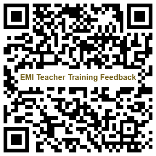 □否 no請敘述您自本次培訓課程得到的收穫。Please elaborate on the insight(s) you have gained from the EMI Teacher Training courses.請評估 EMI 培訓課程的有效性。Please evaluate the efficiency of the EMI training courses.是否有其他效益評估與檢討建議？Do you have any other Efficiency assessments for improvement?(本培訓對EMI課程之效益，可從教學、課程等面向敘述)教師線上培訓課程合格證書Certificate請貼上您的培訓合格證書，範本如下：Please paste your certificate; the sample is as follows: 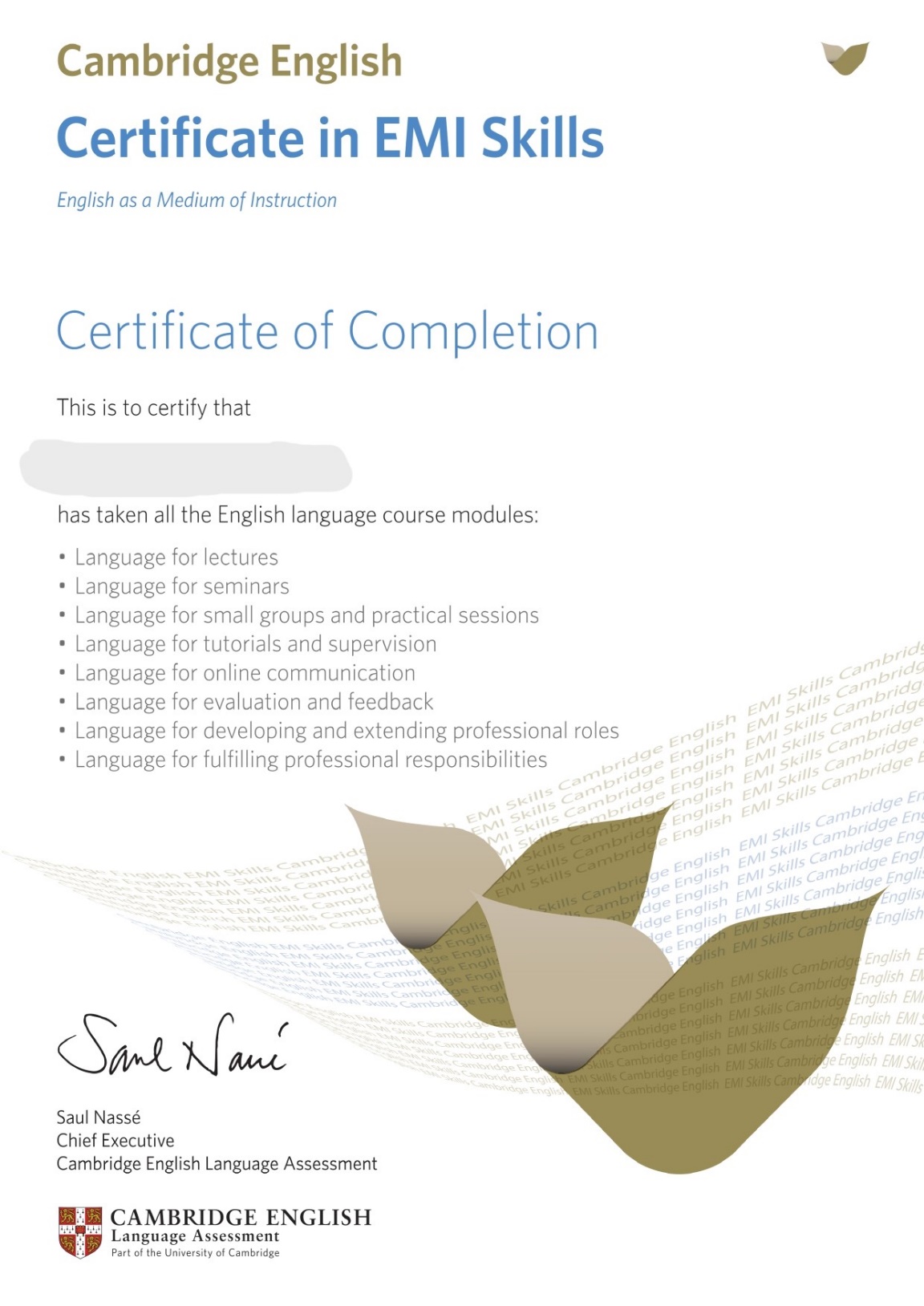 